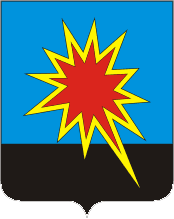 КЕМЕРОВСКАЯ ОБЛАСТЬКАЛТАНСКИЙ ГОРОДСКОЙ ОКРУГАДМИНИСТРАЦИЯ КАЛТАНСКОГО ГОРОДСКОГО ОКРУГАПОСТАНОВЛЕНИЕОт 17.03.2015 г         № 50 -пО проведении мониторинга потребления коммунальных услуг Калтанского городского округа      В целях исполнения Федерального Закона от 23.11.2009 г. № 261-ФЗ «Об энергосбережении и повышении энергетической эффективности и о внесении изменений в отдельные законодательные акты Российской Федерации»:Утвердить состав рабочих групп по проведению мониторинга потребления коммунальных услуг Калтанского городского округа (приложение 1).Рабочим группам организовать работу по инвентаризации потребления коммунальных услуг индивидуальных потребителей Калтанского городского округа в соответствии с требованиями Федерального Закона от 23.11.2009 г. № 261-ФЗ «Об энергосбережении и повышении энергетической эффективности …». Утвердить регламент работы рабочих групп по проведению мониторинга потребления коммунальных услуг Калтанского городского округа (приложение 2)Утвердить инструкцию по проведению мониторинга потребления коммунальных услуг (приложение 3).Утвердить акт проверки показаний приборов учета коммунальных услуг (приложение 4).Начальнику отдела организационной и кадровой работы администрации Калтанского городского округа (Николаева М.В.) разместить настоящее постановление на официальном сайте администрации Калтанского городского округаКонтроль за исполнением настоящего постановления возложить на первого  заместителя главы Калтанского городского округа по ЖКХ  Л.А. ШайхелисламовуГлава Калтанского городского округа							И.Ф. ГолдиновПриложение 1УТВЕРЖДЕНПостановлением администрации Калтанского городского округа № 50-п от 17.03.2015 г.Состав рабочих групп по проведению мониторинга потребления коммунальных услуг Калтанского городского округа Рабочая группа № 1Руководитель группы:Кузьмин А.М. – инженер отдела сбыта тепловой энергии ОАО «ЮК ГРЭС» (по согласованию);Члены группы:Захарченко А.А. – слесарь-сантехник ООО «УК «ЖКУ-Калтан» (по согласованию);Диброва Т.Д. – мастер по санитарному обслуживанию общего имущества и благоустройству придомовых территорий ООО «Мастер-Сервис».Рабочая группа № 2	Руководитель рабочей группы:Тыщенко М.В. – инженер отдела сбыта тепловой энергии  ОАО «ЮК ГРЭС» (по согласованию);	Члены группы:Зеров А.В. – электромонтер ООО «УК «ЖКУ-Калтан» (по согласованию);Колесова  Е.С. – специалист по работе с населением и собственниками ООО «Мастер-Сервис».Рабочая группа № 3Руководитель рабочей группы: Некорыстнов В.А. – заместитель директора по перспективному развитию МУП «УК ЖКХ»;	Члены группы:Коньшина Ю.Н. – контролер  ООО «КСК» (по согласованию);Кречетова Н.В. – контролер отдела сбыта тепловой энергии (п. Малиновка) ОАО «ЮК ГРЭС» (по согласованию);Рабочая группа № 4	Руководитель группы: Грошева Л.Г. – начальник бюро А.О. МУП «УК ЖКХ»;	Члены группы:Усугубов А.А. – слесарь –сантехник ООО «КСК» (по согласованию);Глазырина Е.Н  - техник отдела сбыта тепловой энергии ОАО «ЮК ГРЭС» (по согласованию);Рабочая группа № 5Руководитель рабочей группы:Евграфова Т.А. – начальник бюро РКО МУП «УК ЖКХ»;	Члены группы:Рубезова В.И. – электромонтер ООО «УК «ЖКУ-Калтан» (по согласованию);Ганжа Б.В. – электромонтер ООО «Мастер-Сервис».Рабочая группа № 6Руководитель рабочей группы:Иванова М.В. - ведущий инженер МУП КГО «УКВС»;Члены рабочей группы:Шебеко А.А. – слесарь-сантехник  ООО «КСК» (по согласованию);Горбунова Н.В. – специалист по охранке труда МУП КГО «УКВС»;Рабочая группа № 7Руководитель рабочей группы:					Останин Д.Е. – главный инженер ООО «Мастер-Сервис»;Члены группы:Калабин А.А. – слесарь по ремонту оборудования т/сетей участка ТР-4 (п. Малиновка) ОАО «ЮК ГРЭС» (по согласованию);Сотникова Е.Г. – мастер участка ВУ г. Калтан МУП КГО «УКВС»;Рабочая группа № 8Руководитель рабочей группы:Ковалева Е.В – ведущий инженер ПТО  МКУ «УпЖ КГО»;Члены группы:Рожков К.Г. – слесарь по ремонту оборудования т/сетей участка ТР-5 ОАО «ЮК ГРЭС» (по согласованию);Салошина О.В. – экономист МКД МУП «УК ЖКХ».Рабочая группа № 9Руководитель рабочей группы:Костикова Е.Ю – инженер ПТО МКУ «УпЖ КГО»;	Члены группы:Маркова О.В. – контролер ООО «УК «ЖКУ-Калтан» (по согласованию);Киселев А.А. – мастер участка ВУ п. Малиновка МУП КГО «УКВС»;Рабочая группа № 10Руководитель рабочей группы:Афанасьева О.П. – инженер ПТО МКУ «УпЖ КГО»;Члены группы:Кузнецова В.В. – мастер МКД МУП «УК ЖКХ»;Зяблицкий А.П. – слесарь-ремонтник участка ТР-4 (п. Малиновка) ОАО «ЮК ГРЭС» (по согласованию)Рабочая группа № 11Руководитель рабочей группы:Камбурова Г.Ф. – начальник ПТО МКУ «УпЖ КГО»;Члены группы:Молоков А.В. – начальник участка ВУ г. Калтан  МУП КГО «УКВС»;Блок  Е.В. – мастер смены участка ТР-5  (работа в комиссии согласно графику выходов) ОАО «ЮК ГРЭС» (по согласованию);Рабочая группа № 12Руководитель рабочей группы: Комендантова А.Г. – ведущий экономист МКУ «УпЖ КГО»;	Члены группы:Шайхутдинов М.А. -  инженер бюро АО МУП «УК ЖКХ»;Алехина Ю.Н. – мастер участка ВУ г. Калтан МУП КГО «УКВС».Рабочая группа № 13Руководитель рабочей группы:Алексеева Н.В. – экономист МКУ «УпЖ КГО»;Члены группы:Юдин Е.Ю. -  курьер бюро АО МУП «УК ЖКХ».Ключева И.Ф. – начальник участка ВУ п. Малиновка МУП КГО «УКВС»;Резервный список руководителей групп:Лайкова  И. В – заместитель директора МКУ «УпЖ КГО»;Григорьевская Е.В. – главный экономист МКУ «УпЖ КГО»;Резервный список членов группы:Махмудова Е.В – мастер смены участка ТР-5 (работа в комиссии согласно графику выходов) ОАО «ЮК ГРЭС» (по согласованию);Татарченко С.В. – мастер смены участка ТР-5 (работа в комиссии согласно графику выходов) ОАО «ЮК ГРЭС» (по согласованию);Куксин В.С. – мастер смены участка ТР-5 (работа в комиссии согласно графику выходов) ОАО «ЮК ГРЭС» (по согласованию);Шакурова А.С. – ведущий инженер-сметчик МКУ «УпЖ КГО»;Костенко Р.Ф. – ведущий юристконсульт МКУ «УпЖ КГО»;Приложение 2УТВЕРЖДЕНПостановлением администрации Калтанского городского округа № 50-п от 17.03.2015 г.Регламент работы рабочих групп проведению мониторинга потребления коммунальных услуг Калтанского городского округаНастоящий регламент работы рабочих групп по проведению мониторинга потребления коммунальных услуг Калтанского городского округа (далее – регламент) разработан в соответствии с Федеральным Законам от 23.11.2009 г. № 261-ФЗ «Об энергосбережении и повышении энергетической эффективности и о внесении изменений в отдельные законодательные акты Российской Федерации» и регламентирует деятельность рабочей группы по актуализации схемы теплоснабжения Калтанского городского округа.Рабочие группы в своей деятельности руководствуется Конституцией Российской Федерации, федеральными законами, законами Кемеровской области, уставом Калтанского городского округа, настоящим регламентом.Рабочие группы созданы  с целью координации мероприятий, связанных с  проведением мониторинга потребления коммунальных услуг Калтанского городского округа.Задачи рабочей группы:- провести инвентаризацию потребления коммунальных услуг индивидуальных потребителей Калтанского городского округа;-  исполнять инструкцию по проведению мониторинга потребления коммунальных услуг (приложение 3).5. Руководители рабочих групп: - возглавляют рабочую группу;- представляют на рассмотрение рабочих групп изменения по ее составу;- утверждают проект повестки дня заседания рабочих групп;- ведут заседания рабочих групп;- утверждают решения (протоколы) рабочих групп.6. При отсутствии руководителя его полномочия исполняет заместитель руководителя.7. Члены рабочих групп:- участвуют в заседаниях рабочих групп;- обеспечивают выполнение решений, принятых на заседании рабочих групп;- осуществляют иные полномочия в рамках своей компетенции.8. Заседания рабочей группы проводятся по мере необходимости.Приложение 3УТВЕРЖДЕНПостановлением администрации Калтанского городского округа № 50-п от 17.03.2015 г.Инструкцию по проведению мониторинга потребления коммунальных услугПри входе в квартиру членам комиссии в обязательном порядке предъявить удостоверение и копию распоряжения о проведении мониторинга потребления коммунальных услуг.При отсутствии проживающих или при наличии в квартире несовершеннолетних детей внести пометку в акт.В акт внести информацию о количестве потребителей коммунальных услуг данной квартиры.При отсутствии индивидуальных приборов учета в акте отражать позиции о наличии либо отсутствии утечек.При наличии прибора учета коммунальных услуг составить акт, где заполнить все без исключения позиции.Открыть краны для определения работы счетчиков. В акте произвести отметку о наличии акта поверки прибора учета.В обязательном порядке проверить правильность работы счетчиков (включить воду и посмотреть, как работает прибор учета).Подпись потребителя в акте обязательна.Акт составить в 2-х экземплярах и один оставить у потребителя.Приложение 4УТВЕРЖДЕНПостановлением администрации Калтанского городского округа № 50-п от 17.03.2015 г.                                    АКТ                     ПРОВЕРКИ ПОКАЗАНИЙ ПРИБОРОВ УЧЕТА                            КОММУНАЛЬНЫХ УСЛУГг. Калтан                                           "____" __________ 2015 г.    Комиссия по мониторингу в лице представителей:______________________________________________________________________________________________________________________________________________________________________________________________________________________________________________________________________________________________________________________________________________________________________________________________________________________________________________________________________________________________________________________________ и потребитель коммунальных услуг _________________________________________________________________________________________________________________________________________                       (Ф.И.О., домашний адрес, количество проживающих)совместно   именуемые   "Стороны",   в   ходе   проверки   приборов  учета,установленных  в  жилом  помещении  потребителя,  составили  настоящий  Актпроверки показаний приборов учета коммунальных услуг.    Сторонами установлено:    1. На момент проверки приборы имеют следующие показания:    2. В результате проверки и осмотра приборов учета выявлено:Прибор находится в исправном / не исправном состоянии (нужное подчеркнуть)Прибор опломбирован / не опломбирован (нужное подчеркнуть)_____________________________________________________________________________    3. В результате обследования выявлены / не выявлены утечки (нужное подчеркнуть)    4. В результате обследования выявлены /не выявлены врезки до установки прибора учета    5. С  показаниями  приборов учета на момент составления настоящего Актапотребитель   согласен,   претензий  к  работе  представителей  Предприятияне имеет (имеет) (нужное подчеркнуть).    6. Претензии: _________________________________________________________    7. Акт составлен в 2 (двух) экземплярах, имеющих одинаковую юридическуюсилу, по одному экземпляру для каждой из Сторон.                              Подписи Сторон:Члены комиссии         __________________________/_____________                         (Ф.И.О.)                 (подпись)                       __________________________/_____________                         (Ф.И.О.)                 (подпись)                       __________________________/_____________                         (Ф.И.О.)                 (подпись)Потребитель            __________________________/_____________                         (Ф.И.О.)                 (подпись)Тип       Дата изготовленияЗаводской номер  Показания на дату  составления Акта   Акт приемки в эксплуатацию/акт поверки (даты)Счетчик холодной воды   Счетчик горячей воды   